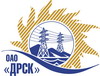 Открытое Акционерное Общество«Дальневосточная распределительная сетевая  компания»ПРОТОКОЛ ПЕРЕТОРЖКИСПОСОБ И ПРЕДМЕТ ЗАКУПКИ: открытый электронный запрос предложений № 524407 на право заключения Договора поставки  для нужд ОАО «ДРСК» «Спецобувь зимняя (АЭС, ПЭС, ХЭС, ЕАО, ЮЯЭС)» (закупка 931 раздела 1.1. ГКПЗ 2015 г.).Плановая стоимость: 3 643 900,04  руб. без учета НДС; 4 299 802,04 руб. с учетом НДС ПРИСУТСТВОВАЛИ: постоянно действующая Закупочная комиссия 2-го уровня Информация о результатах вскрытия конвертов:В адрес Организатора закупки поступило 2 (два) предложения на участие в  процедуре переторжки.Вскрытие конвертов было осуществлено в электронном сейфе Организатора закупки на Торговой площадке Системы www.b2b-energo.ru. автоматически.Дата и время начала процедуры вскрытия конвертов с предложениями на участие в закупке: 16:00 часов благовещенского времени 16.07.2015 г Место проведения процедуры вскрытия конвертов с предложениями на участие в закупке: Торговая площадка Системы www.b2b-energo.ru.Ответственный секретарь Закупочной комиссии 2 уровня  ОАО «ДРСК»                       		                 М.Г.ЕлисееваТехнический секретарь Закупочной комиссии 2 уровня  ОАО «ДРСК»                           	                О.В.Чувашова№ 537/УР-Пг. Благовещенск16 июля  2015 г.№п/пНаименование Участника закупки и его адресОбщая цена заявки до переторжки, руб. без НДСОбщая цена заявки после переторжки, руб. без НДСАО "ПТК "Модерам" (Россия, 192012, г. Санкт - Петербург, пр. Обуховской обороны, д. 124, лит А)3 614 654,00 руб. без НДС 4 265 291,72 руб. с НДС.  3 289 802,00 руб. без НДС 3 881 966,36 руб. с НДС.  2.ООО "ГУП Бисер" (153031, г. Иваново, ул. 23-я Линия, д. 13, стр. 1, пом. 1001)5 067 084,75 руб. без НДС 5 979 160,01 руб. с НДС.  4 881 828,81 руб. без НДС (5 760 558,0 руб. с НДС)3.ООО "Техноавиа-Хабаровск" (680014, г.Хабаровск, Восточное шоссе. 14б)5 363 019,49 руб. без НДС 6 328 363,00 руб. с НДС.  Предложение не поступило